Сумська міська радаVІІI СКЛИКАННЯ IV СЕСІЯРІШЕННЯвід 24 лютого 2021 року № 416-МРм. СумиРозглянувши звернення громадян, відповідно до статей 12, 40, 79-1, 118, 121, 122 Земельного кодексу України, статті 50 Закону України «Про землеустрій», частини третьої статті 15 Закону України «Про доступ до публічної інформації», враховуючи протокол засідання постійної комісії з питань архітектури, містобудування, регулювання земельних відносин, природокористування та екології Сумської міської ради від 11.01.2021 № 3, керуючись пунктом 34 частини першої статті 26 Закону України «Про місцеве самоврядування в Україні», Сумська міська рада ВИРІШИЛА:Відмовити громадянам (згідно з додатком) в наданні дозволу на розроблення проектів землеустрою щодо відведення земельних ділянок у власність для будівництва індивідуальних гаражів за адресою: м. Суми,                          вул. Прокоф’єва, біля буд. № 7 у зв’язку з невідповідністю місця розташування об’єктів вимогам містобудівної документації та чинних нормативно-правових актів:Плану зонування території міста Суми, затвердженого рішенням Сумської міської ради від 06.03.2013 № 2180-МР, згідно з яким земельні ділянки знаходяться в межах території торгівельної зони Г-6, що межує з територією зони змішаної багатоквартирної житлової та громадської забудови Ж-3, Ж-4, де розміщення індивідуальних гаражів не передбачено;Державних будівельних норм України ДБН Б.2.2-12:2019 «Планування та забудова територій», затверджених наказом Міністерства регіонального розвитку, будівництва та житлово-комунального господарства України від 26.04.2019 № 104, оскільки розміщення боксових гаражів на території житлових кварталів, мікрорайонів багатоквартирної житлової забудови не допускається.Сумський міський голова                                                                   О.М. ЛисенкоВиконавець: Клименко Ю.М.Додатокдо рішення Сумської міської ради «Про відмову громадянам в наданні дозволу на розроблення проектів землеустрою щодо відведення земельних ділянок у власність за адресою: м. Суми, вул. Прокоф’єва, біля                   буд. № 7, орієнтовними площами                               по 0,0100 га»від 24 лютого 2021 року № 416-МРСПИСОКгромадян, яким відмовляється в наданні дозволу на розроблення проектів землеустрою щодо відведення земельних ділянок для будівництва індивідуальних гаражівСумський міський голова                                                                                                                                                     О.М. ЛисенкоВиконавець: Клименко Ю.М. 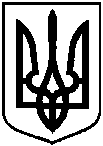 Про відмову громадянам в наданні дозволу на розроблення проектів землеустрою щодо відведення земельних ділянок у власність за адресою: м. Суми, вул. Прокоф’єва, біля буд. № 7, орієнтовними площами по 0,0100 га № з/пПрізвище, ім’я, по батькові, реєстраційний номер облікової картки платника податків або серія та номер паспортаАдреса земельної ділянкиОрієнтовна площа земельної ділянки,гаУмовинадання123451.Мордванюк Олександр Васильовичм. Суми, вул. Прокоф’єва, біля буд. № 70,0100власність2.Ладика Олександр Петровичм. Суми, вул. Прокоф’єва, біля буд. № 70,0100власність3.Ждан Роман Івановичм. Суми, вул. Прокоф’єва, біля буд. № 70,0100власність